Приложение № 6Нейропсихологическая зарядкаЦель: активизация умственной деятельности детей дошкольного возраста, синхронизация межполушарного взаимодействия мозга, развитие произвольности и саморегуляции ребенка, развитие речи. Условия выполнения: для начала ребенок выполняет комплекс упражнений вместе со взрослым, за тем самостоятельно.  Упражнение выполняется поначалу правой рукой, затем левой рукой, затем обеими руками. При затруднении взрослый предлагает ребенку помогать себе командами, произносимыми вслух или про себя.Средняя продолжительность занятий – 5-7 минут.  Важна регулярность нейрогимнастики, т.е. упражнения нужно проводить каждый день, не пропуская. Тренировки нужно проводить так, чтобы ребенку было интересно. Для этого можно периодически менять дислокацию: дома, на улице и т.д. Можно постепенно усложнять задания. К примеру, увеличивать темп выполнения упражнений.  Важно следить за правильностью выполнения упражнений. 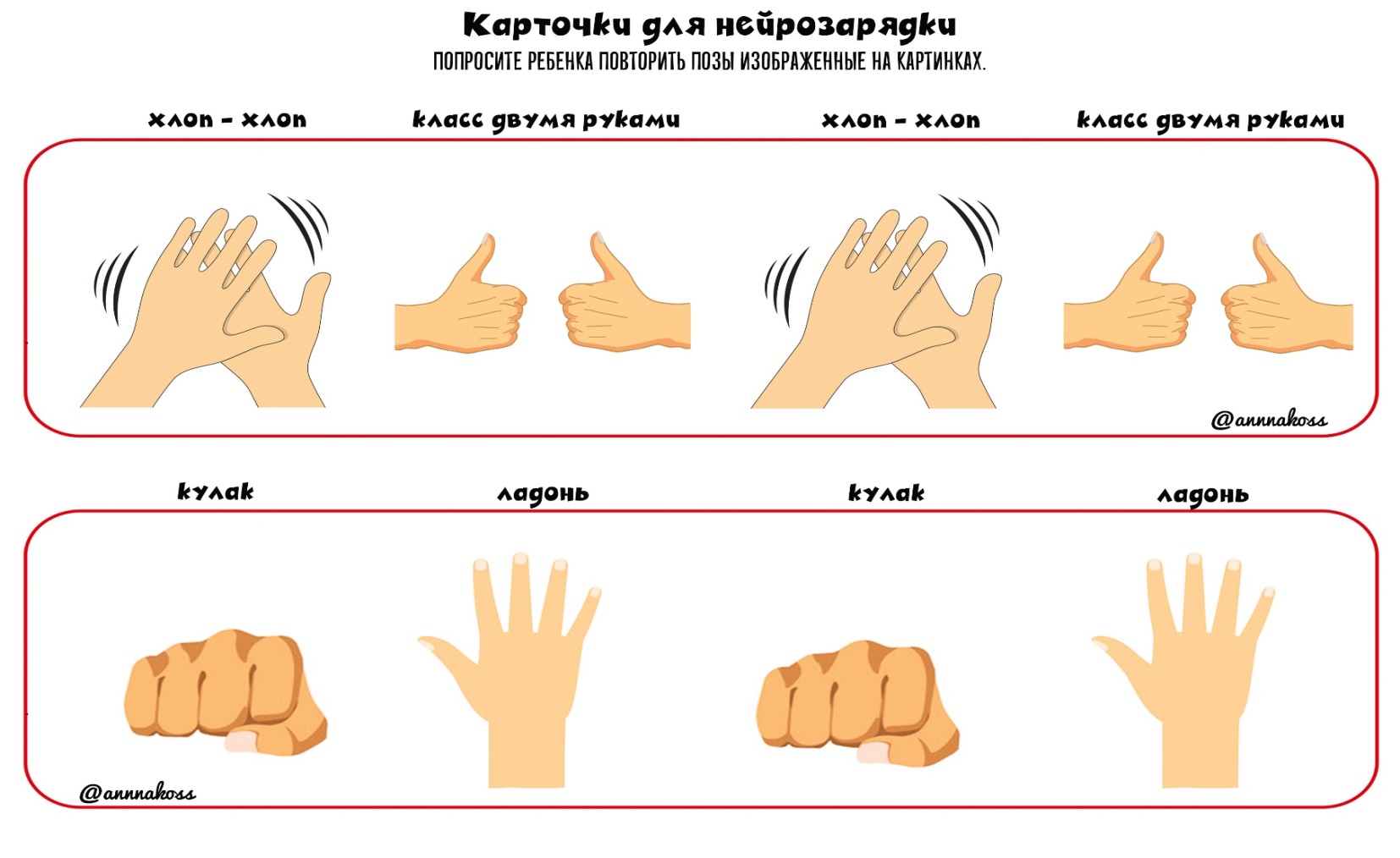 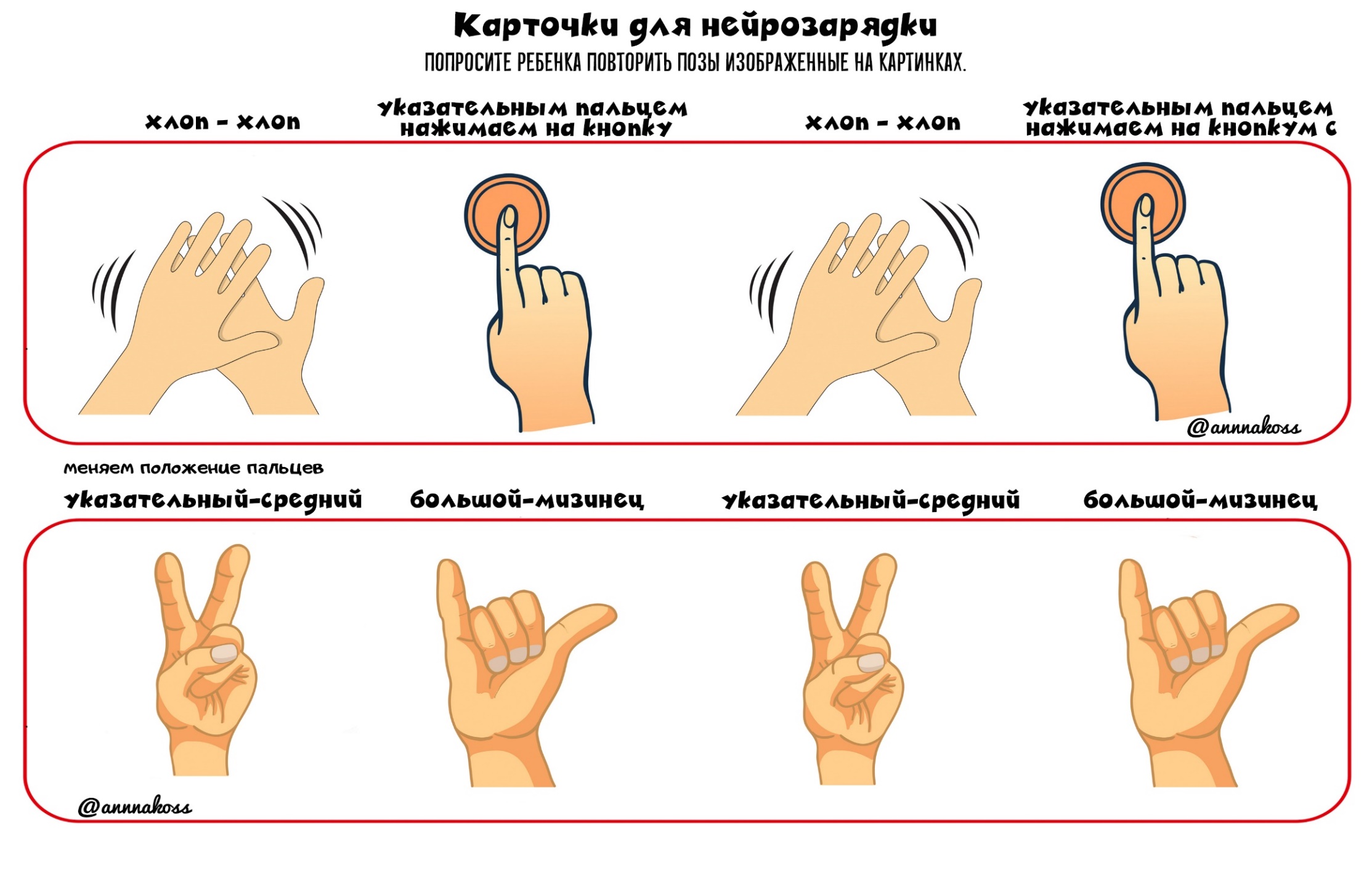 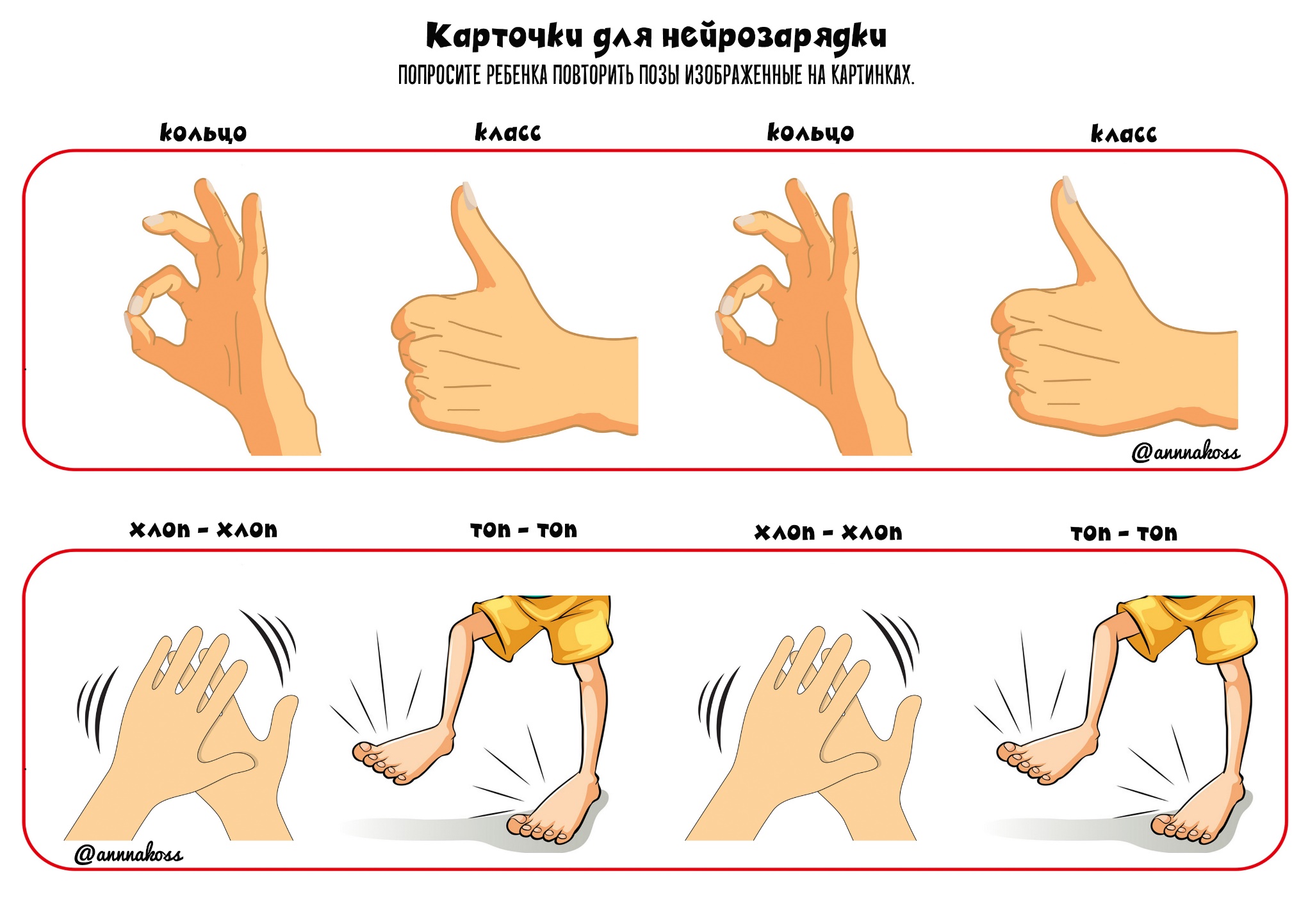 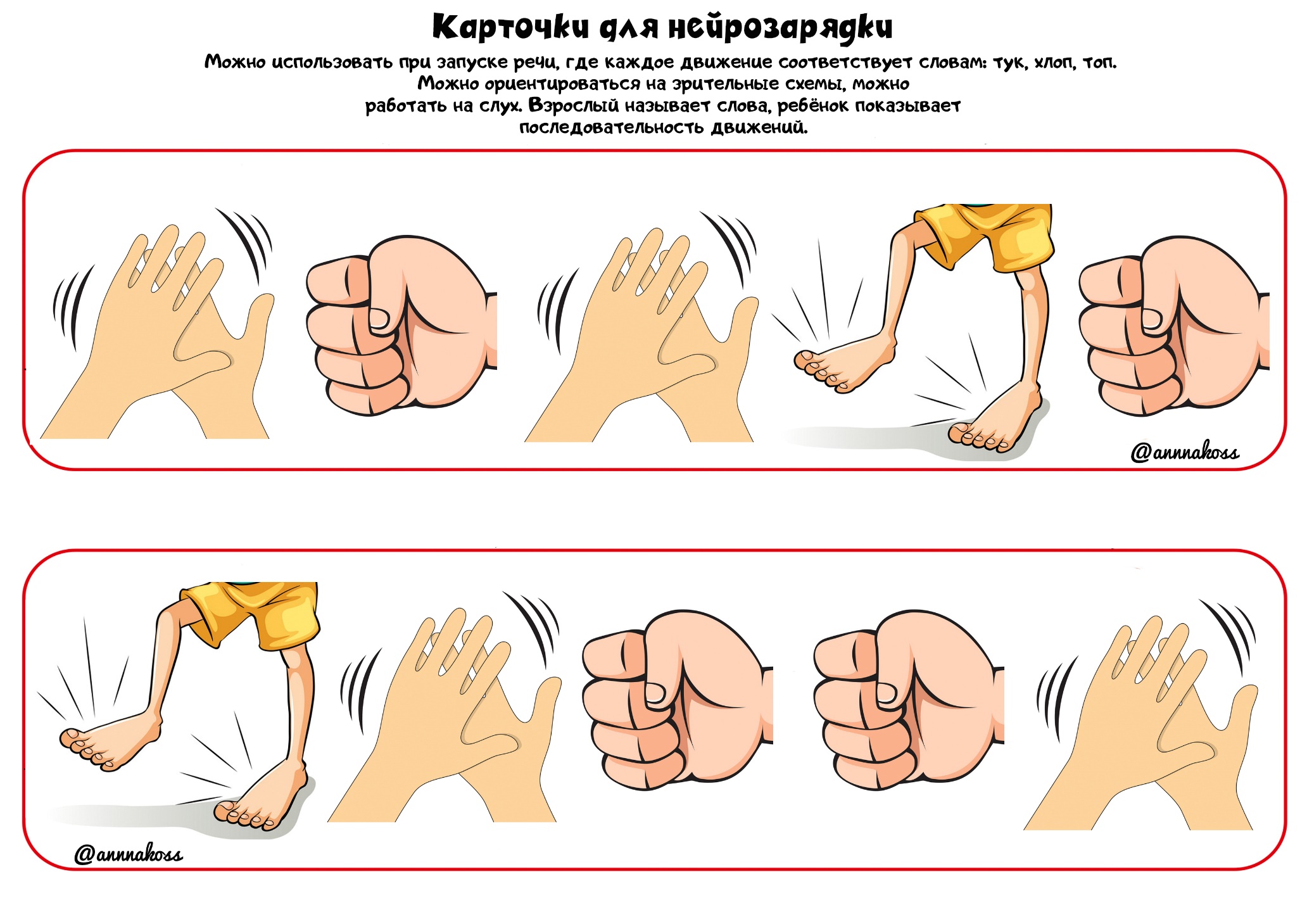 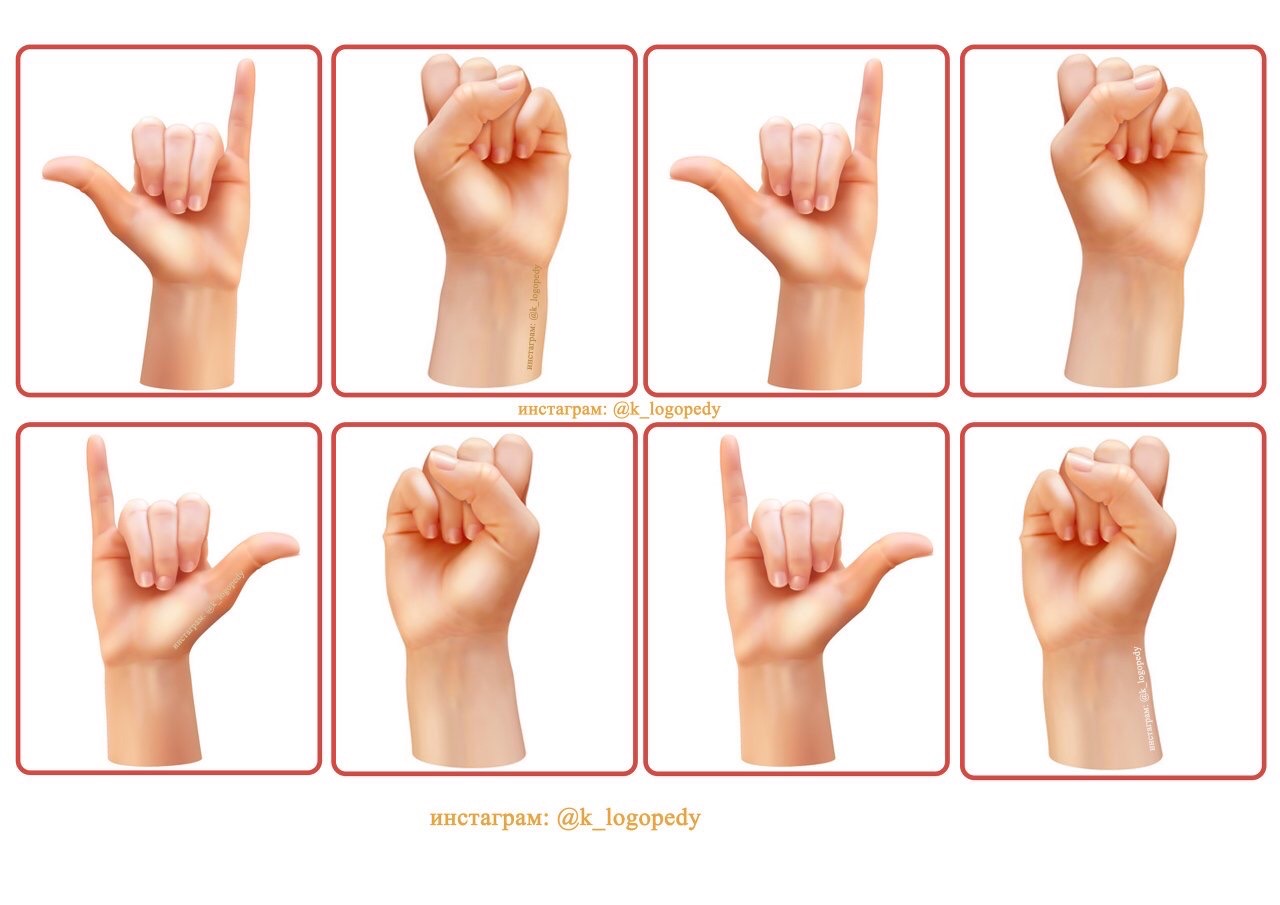 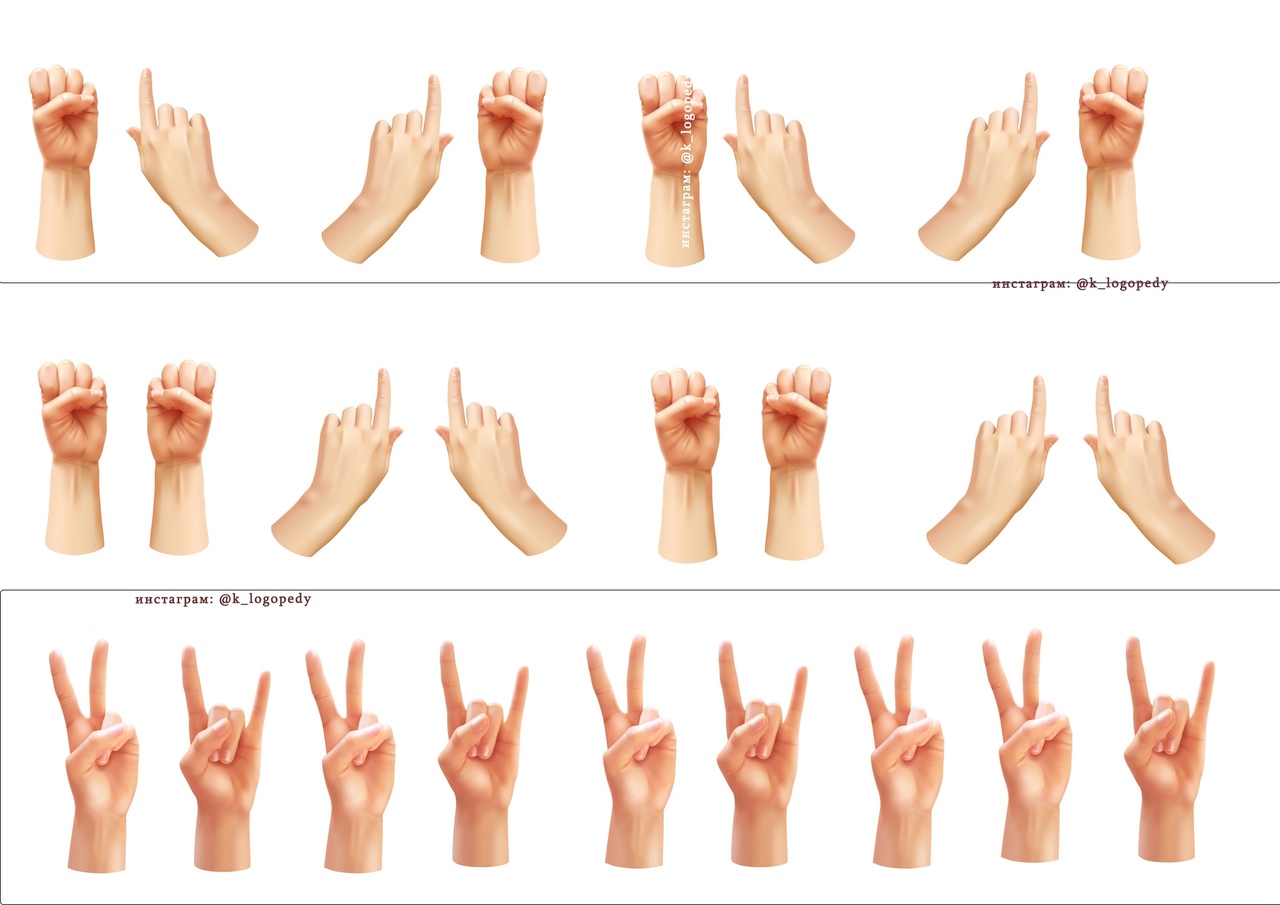 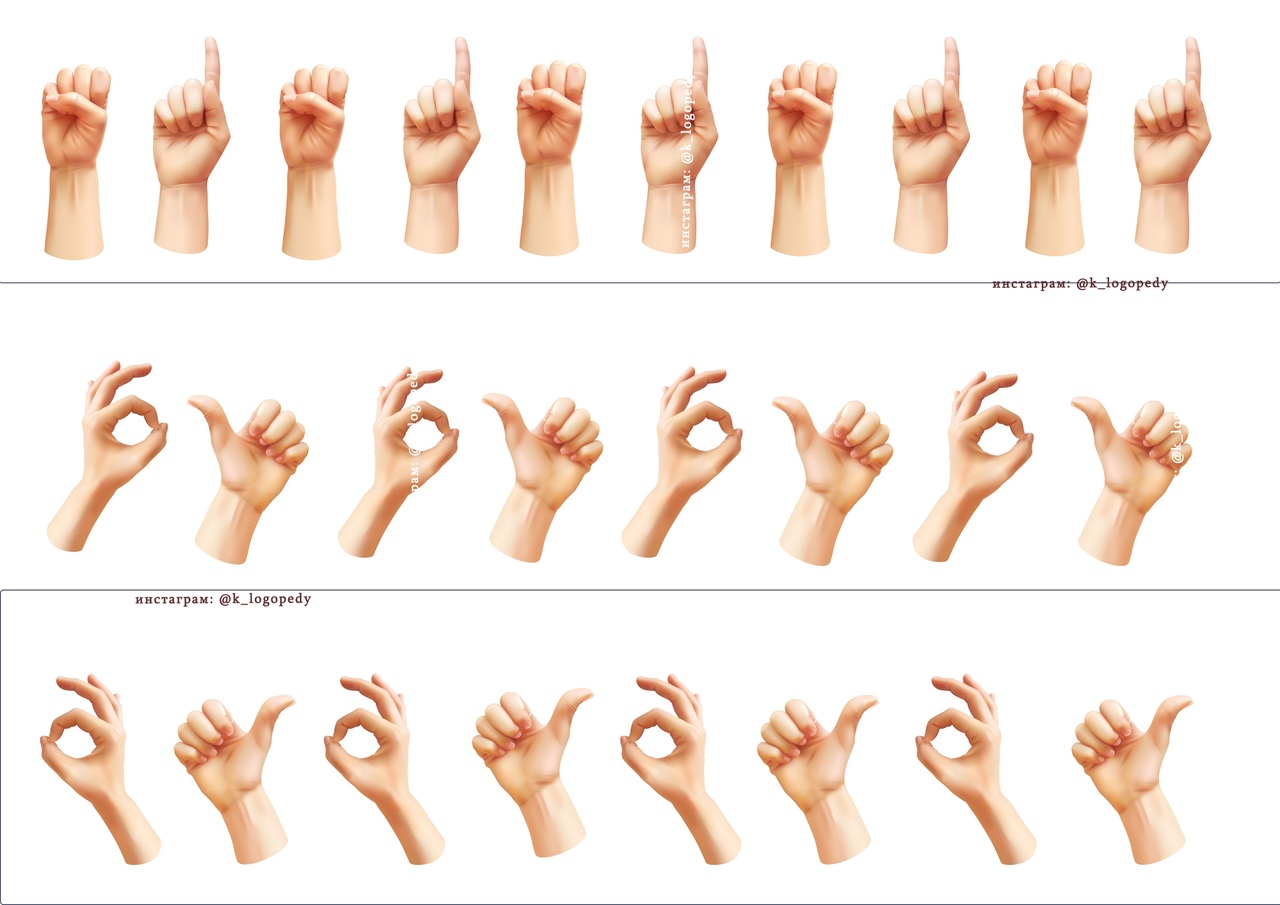 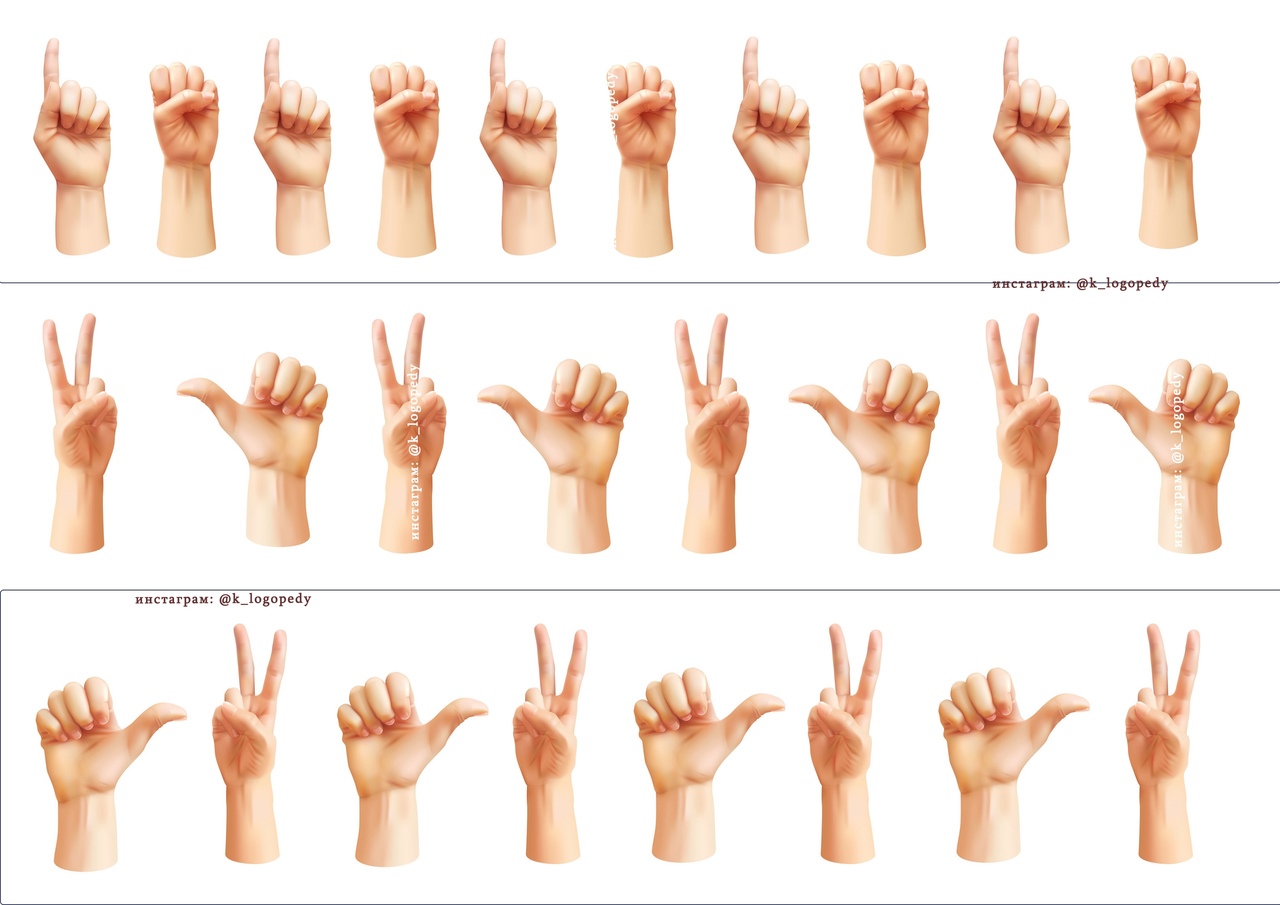 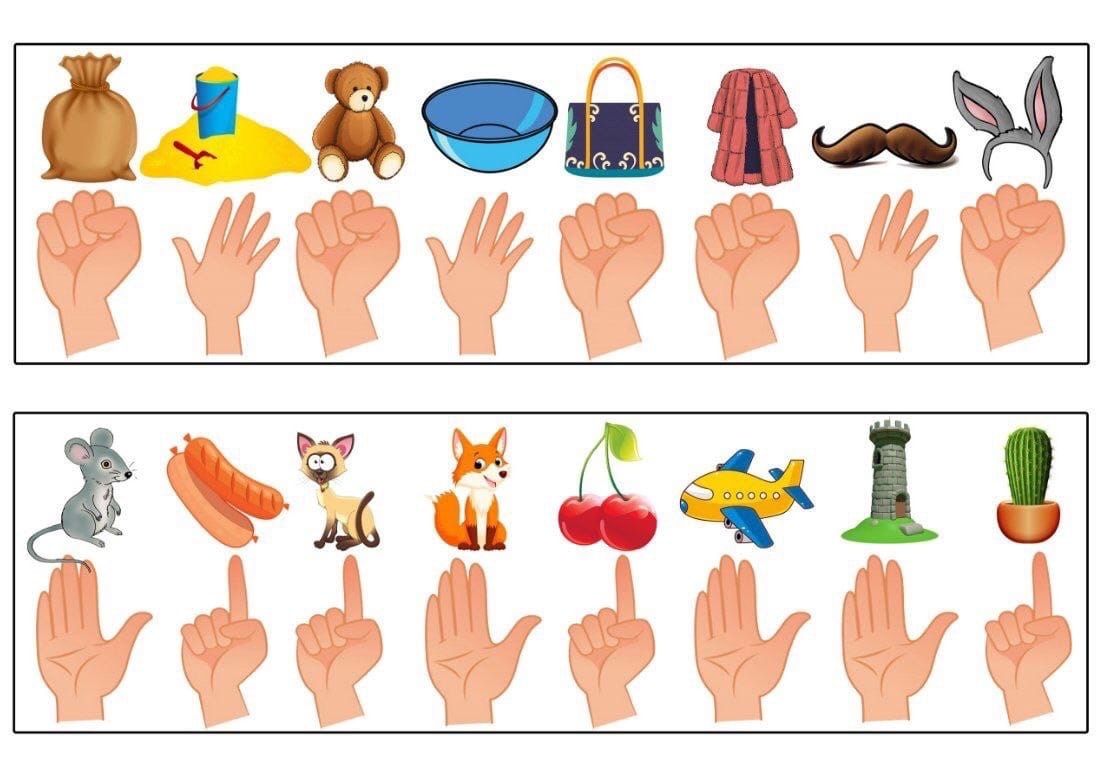 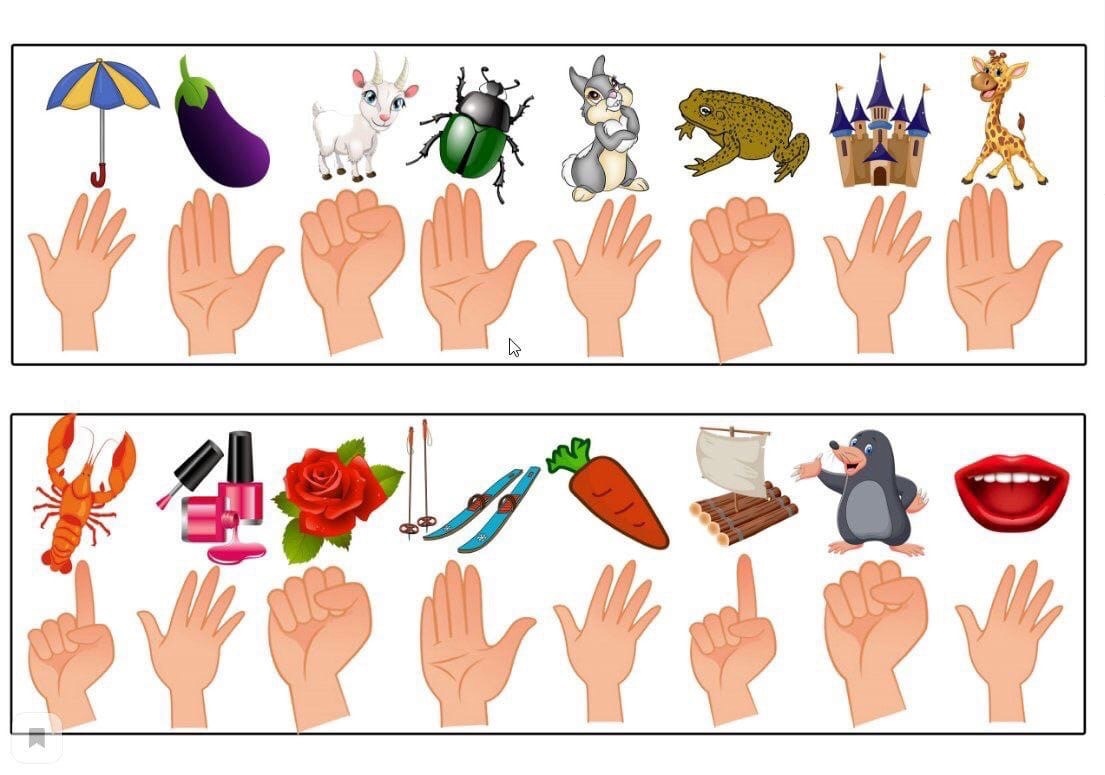 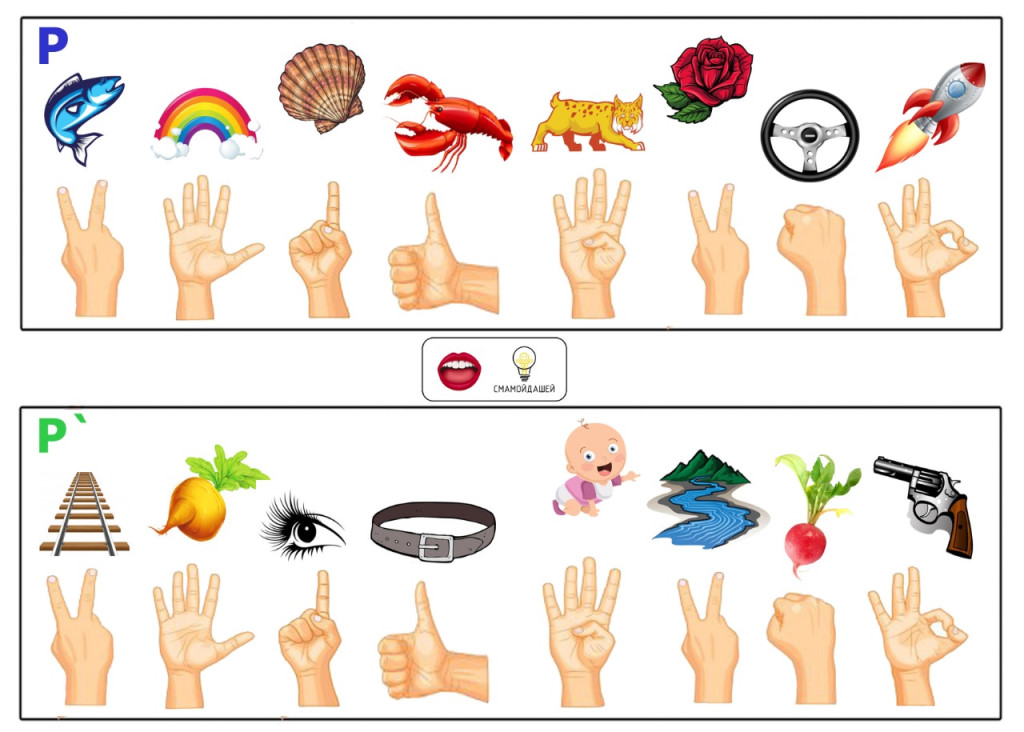 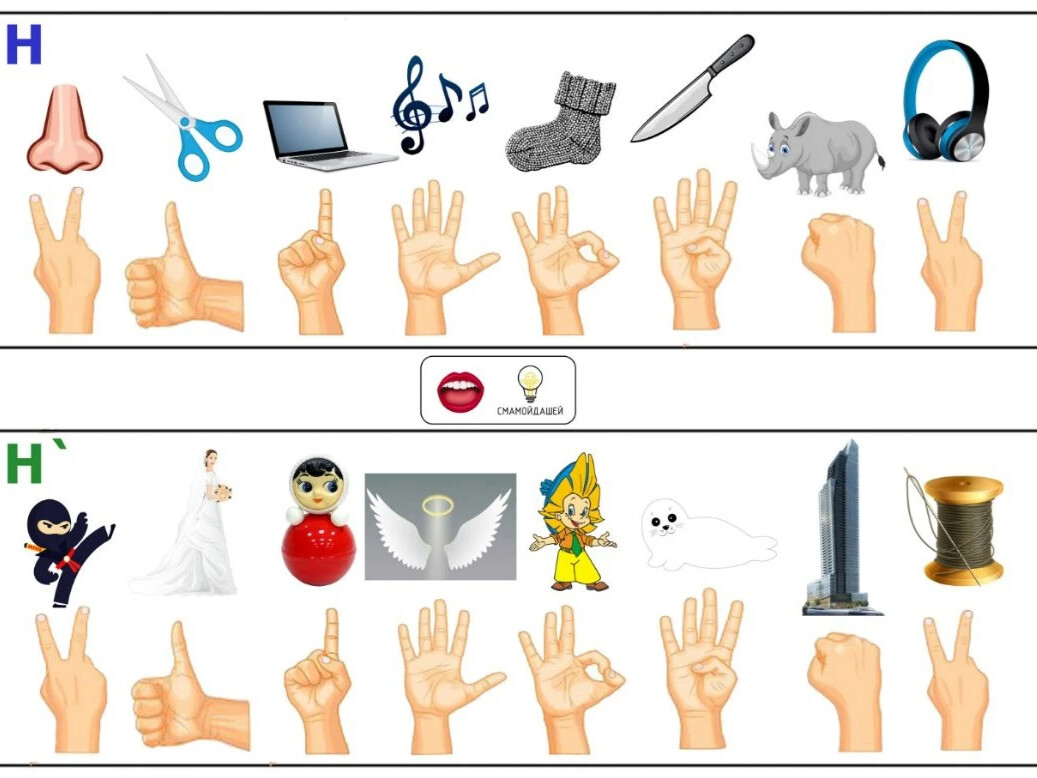 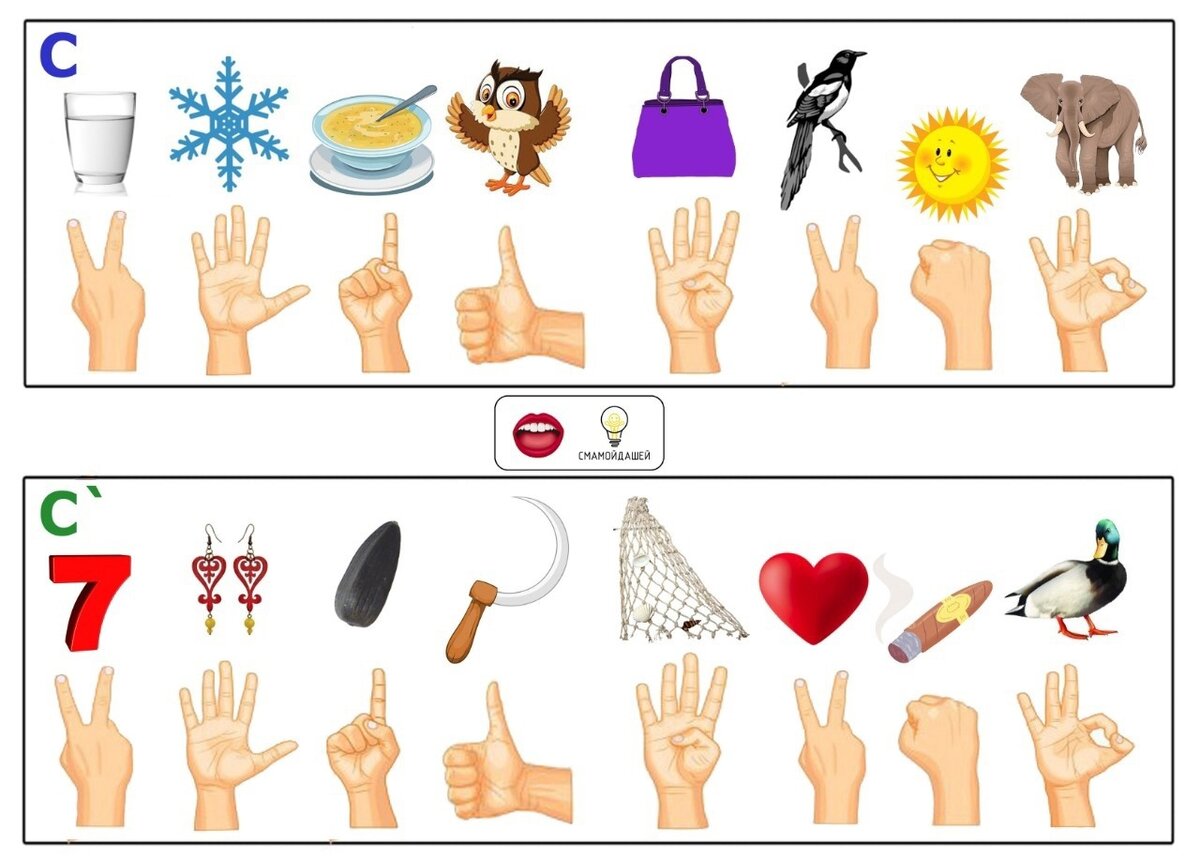 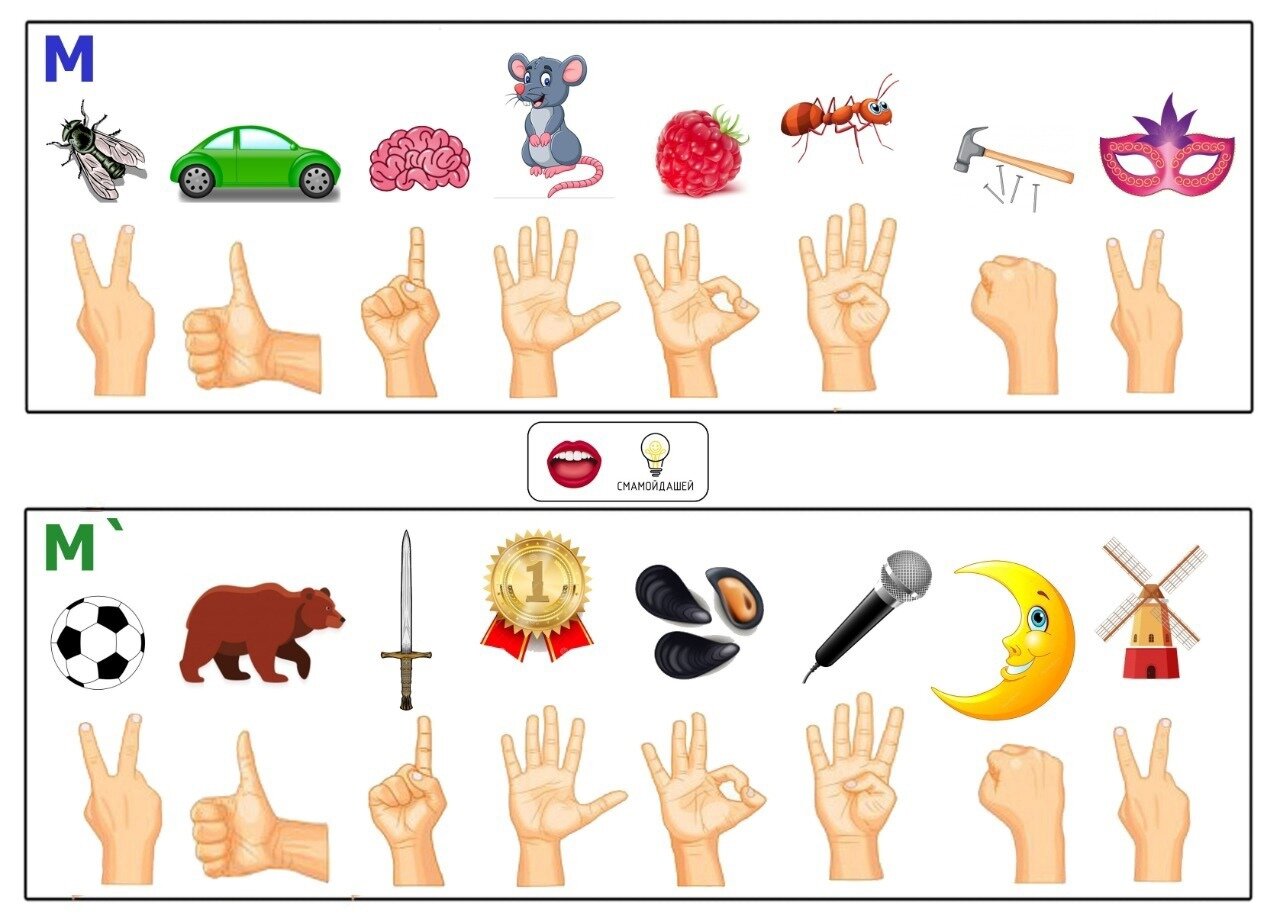 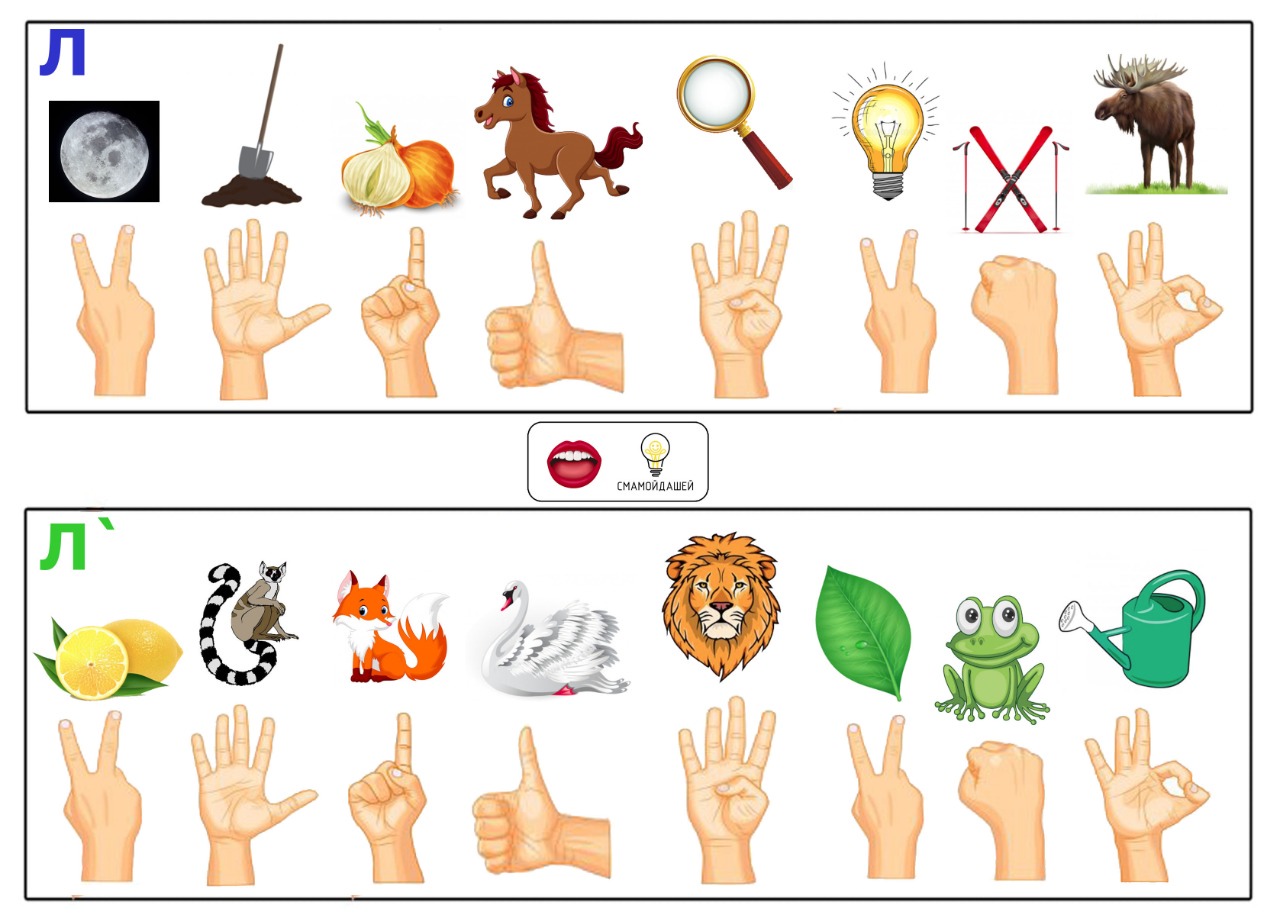 